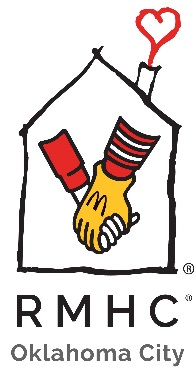 Guest Services Manager                                                Ronald McDonald House Charities® Oklahoma City (RMHC-OKC) keeps families of sick children together and close to the care and resources they need by providing a place like home and supportive community for families seeking medical treatment in the Oklahoma City area.The Guest Services Manager’s primary focus is the management of the day-to-day operations of the Ronald McDonald House and Ronald McDonald Family Room programs, promoting an atmosphere of support, warmth, understanding and open communication.  The ideal candidate possesses the following characteristics:CompassionateDetail and quality orientedWelcoming personalitySupportive supervisorTirelessDuties and ResponsibilitiesGuest Services Reviews, recommends and implements guidelines and policies in conjunction with the CEO and Director of Program Operations to provide a welcoming and pleasant experience in program spacesReceives referrals from the medical community and keeps accurate guest family records in strict adherence with privacy guidelines  Prioritizes referrals on the wait list in accordance with guidelines, striving to serve as many families as possible Responds to special needs of guest families within program parameters Assists in promoting good relations and ensuring policies and procedures are understood by staff, guests, volunteers, and members of the medical community making referrals, addressing any issues in a courteous manner   Identifies new and changing needs, recommends, plans and implements new programs and program changesCoordinates the Guest Chef volunteer program to provide evening meals and may assist in cooking food or preparing evening meals for house guests, following safe food handling procedures and maintaining a clean kitchen environment.Maintains detailed activity log and reviews with all staff members to ensure clear communication and smooth operation of the program facilities Management Supervises staff, assigns work, provides direction and ensures compliance with established standards while promoting a supportive team environmentPerforms personnel functions including hiring, disciplinary actions and performance/wage reviews assuring compliance with applicable internal policies, keeping the Director of Program Operations and CEO apprised of personnel related issuesResponsible for training and development of staff and volunteersCompletes payroll tasks accurately and on a timely basis for the department Maintains awareness of situations that may have the potential to escalate and exercises good judgment in problem solving Reports security concerns and handles emergency situations that occur per RMHC-OKC guidelines and policies, promptly notifies others (Director of Program Operations, CEO, emergency responders, security staff, etc.) as warranted, calmly and appropriately directing  families, volunteers and guests in such instances Identifies and reports maintenance needs and co-authors work order requests through the 1-Call system. Secures keys and access cards, reports missing or malfunctioning items to the Director of Program Operations.  Promotes a safety conscious culture for staff, guest families and volunteers, responding promptly to incidents and proactively to prevent hazardsIdentifies supplies needed and keeps storage areas organizedAssists in identifying opportunities for in-kind donations and volunteer opportunities to best serve the charityFacilitates content development and coordination to share guest family stories in support of the Charity’s mission.  Assists with public relations, offering tours and speaking at eventsQualifications Bachelor’s Degree in a related field or equivalent work experience Minimum 3 years supervisory experience of a group of 5 or more individualsBi-lingual (Spanish and English speaking) preferred Demonstrates basic proficiency in Microsoft office with the ability to learn and utilize other databases and applications as neededPossesses a valid Oklahoma Driver’s LicenseAble to lift 25 pounds, move quickly, and be on your feet for periods of timeEmployment Status The Guest Services Manager is a full-time exempt (salaried) position.     Hours are 8:00 am to 5:00 pm Monday – Friday.  Hours must be flexible to accommodate program coverage needs and scheduled events; may include some evenings, overnights, and weekends.  May be assigned to be on call overnight or weekends, handle emergency situations and other urgent circumstances outside regularly scheduled hours. Supervises 10-15 Guest Services Coordinators (FT) and Guest Services Associates (PT) across two locations.Reports to the Director of Program Operations  The job description is for informational purposes only.  Additional duties consistent with the responsibility level may be assigned.  Interested candidates should submit their resume to careers@rmhcokc.org.  Please include Guest Services Manager as the subject line.   